ПРОТОКОЛ № _____Доп. Вр.                    в пользу                                           Серия 11-метровых                    в пользу                                            Подпись судьи : _____________________ /_________________________ /ПредупрежденияУдаленияПредставитель принимающей команды: ______________________ / _____________________ Представитель команды гостей: _____________________ / _________________________ Замечания по проведению игры ______________________________________________________________________________________________________________________________________________________________________________________________________________________________________________________________________________________________________________________________________________________________________________________________________________________________________________________________________________________________________________________________Травматические случаи (минута, команда, фамилия, имя, номер, характер повреждения, причины, предварительный диагноз, оказанная помощь): _________________________________________________________________________________________________________________________________________________________________________________________________________________________________________________________________________________________________________________________________________________________________________________________________________________________________________Подпись судьи:   _____________________ / _________________________Представитель команды: ______    __________________  подпись: ___________________    (Фамилия, И.О.)Представитель команды: _________    _____________ __ подпись: ______________________                                                             (Фамилия, И.О.)Лист травматических случаевТравматические случаи (минута, команда, фамилия, имя, номер, характер повреждения, причины, предварительный диагноз, оказанная помощь)_______________________________________________________________________________________________________________________________________________________________________________________________________________________________________________________________________________________________________________________________________________________________________________________________________________________________________________________________________________________________________________________________________________________________________________________________________________________________________________________________________________________________________________________________________________________________________________________________________________________________________________________________________________________________________________________________________________________________________________________________________________________________________________________________________________________________________________________________________________________________________________________________________________________________________________________________________________________________________________________________________________________________________________________________________________________________________________________________________________________________________________Подпись судьи : _________________________ /________________________/ 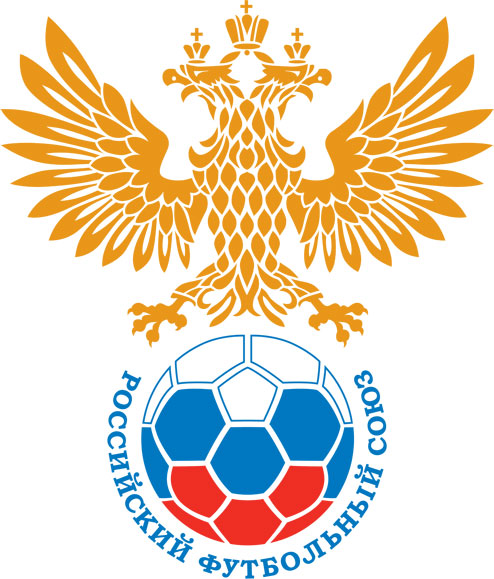 РОССИЙСКИЙ ФУТБОЛЬНЫЙ СОЮЗМАОО СФФ «Центр»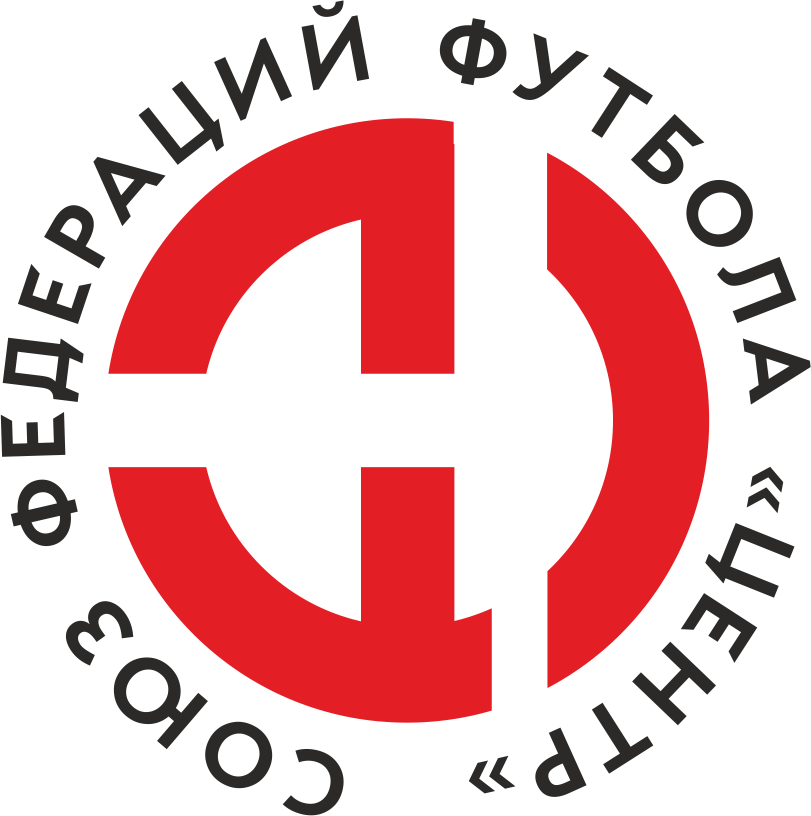    Первенство России по футболу среди команд III дивизиона, зона «Центр» _____ финала Кубка России по футболу среди команд III дивизиона, зона «Центр»Стадион «Сокол» (Липецк)Дата:16 октября 2021Металлург-М (Липецк)Металлург-М (Липецк)Металлург-М (Липецк)Металлург-М (Липецк)Академия Спорта (Шебекино)Академия Спорта (Шебекино)команда хозяевкоманда хозяевкоманда хозяевкоманда хозяевкоманда гостейкоманда гостейНачало:12:00Освещение:естественноеестественноеКоличество зрителей:100Результат:0:5в пользуАкадемия Спорта (Шебекино)1 тайм:0:2в пользув пользу Академия Спорта (Шебекино)Судья:Клюев Артем  (Воронеж)кат.2 кат.1 помощник:Кашковский Владимир  Воронежкат.1 кат.2 помощник:Ялунин Олег  Воронеж  кат.1 кат.Резервный судья:Резервный судья:Бобылкин Владиславкат.2 кат.Инспектор:Коватев Денис Владимирович  ЕлецКоватев Денис Владимирович  ЕлецКоватев Денис Владимирович  ЕлецКоватев Денис Владимирович  ЕлецДелегат:СчетИмя, фамилияКомандаМинута, на которой забит мячМинута, на которой забит мячМинута, на которой забит мячСчетИмя, фамилияКомандаС игрыС 11 метровАвтогол0:1Дмитрий ДурневАкадемия Спорта (Шебекино)130:2Дмитрий ДурневАкадемия Спорта (Шебекино)450:3Александр СтепановАкадемия Спорта (Шебекино)560:4Дмитрий ДенисовАкадемия Спорта (Шебекино)830:5Дмитрий ШатовАкадемия Спорта (Шебекино)90+Мин                 Имя, фамилия                          КомандаОснованиеРОССИЙСКИЙ ФУТБОЛЬНЫЙ СОЮЗМАОО СФФ «Центр»РОССИЙСКИЙ ФУТБОЛЬНЫЙ СОЮЗМАОО СФФ «Центр»РОССИЙСКИЙ ФУТБОЛЬНЫЙ СОЮЗМАОО СФФ «Центр»РОССИЙСКИЙ ФУТБОЛЬНЫЙ СОЮЗМАОО СФФ «Центр»РОССИЙСКИЙ ФУТБОЛЬНЫЙ СОЮЗМАОО СФФ «Центр»РОССИЙСКИЙ ФУТБОЛЬНЫЙ СОЮЗМАОО СФФ «Центр»Приложение к протоколу №Приложение к протоколу №Приложение к протоколу №Приложение к протоколу №Дата:16 октября 202116 октября 202116 октября 202116 октября 202116 октября 2021Команда:Команда:Металлург-М (Липецк)Металлург-М (Липецк)Металлург-М (Липецк)Металлург-М (Липецк)Металлург-М (Липецк)Металлург-М (Липецк)Игроки основного составаИгроки основного составаЦвет футболок: красно-черный       Цвет гетр: черныйЦвет футболок: красно-черный       Цвет гетр: черныйЦвет футболок: красно-черный       Цвет гетр: черныйЦвет футболок: красно-черный       Цвет гетр: черныйНЛ – нелюбительНЛОВ – нелюбитель,ограничение возраста НЛ – нелюбительНЛОВ – нелюбитель,ограничение возраста Номер игрокаЗаполняется печатными буквамиЗаполняется печатными буквамиЗаполняется печатными буквамиНЛ – нелюбительНЛОВ – нелюбитель,ограничение возраста НЛ – нелюбительНЛОВ – нелюбитель,ограничение возраста Номер игрокаИмя, фамилияИмя, фамилияИмя, фамилия16Павел Кораблин Павел Кораблин Павел Кораблин 11Владимир Татаринов (к)Владимир Татаринов (к)Владимир Татаринов (к)18Владимир Мещеряков Владимир Мещеряков Владимир Мещеряков 2Юрий Луценко Юрий Луценко Юрий Луценко 3Дмитрий Кукишев Дмитрий Кукишев Дмитрий Кукишев НЛ21Евгений Фролов Евгений Фролов Евгений Фролов 6Артем Поздняков Артем Поздняков Артем Поздняков 8Артем Тарлыков Артем Тарлыков Артем Тарлыков 7Сергей Горбатенко Сергей Горбатенко Сергей Горбатенко 24Даниил Чапурин Даниил Чапурин Даниил Чапурин НЛ14Степан Косюков Степан Косюков Степан Косюков Запасные игроки Запасные игроки Запасные игроки Запасные игроки Запасные игроки Запасные игроки 1Захар АушевЗахар АушевЗахар Аушев19Иван СазоновИван СазоновИван Сазонов17Роберт КудрявцевРоберт КудрявцевРоберт Кудрявцев4Максим КондратовМаксим КондратовМаксим Кондратов12Ярослав ФаустовЯрослав ФаустовЯрослав Фаустов28Данила СорокинДанила СорокинДанила Сорокин15Сергей ФигурчукСергей ФигурчукСергей ФигурчукТренерский состав и персонал Тренерский состав и персонал Фамилия, имя, отчествоФамилия, имя, отчествоДолжностьДолжностьТренерский состав и персонал Тренерский состав и персонал 1Тренерский состав и персонал Тренерский состав и персонал 234567ЗаменаЗаменаВместоВместоВместоВышелВышелВышелВышелМинМинСудья: _________________________Судья: _________________________Судья: _________________________11Владимир МещеряковВладимир МещеряковВладимир МещеряковМаксим КондратовМаксим КондратовМаксим КондратовМаксим Кондратов373722Сергей ГорбатенкоСергей ГорбатенкоСергей ГорбатенкоМаксим СазоновМаксим СазоновМаксим СазоновМаксим Сазонов4646Подпись Судьи: _________________Подпись Судьи: _________________Подпись Судьи: _________________33Степан КосюковСтепан КосюковСтепан КосюковСергей ФигурчукСергей ФигурчукСергей ФигурчукСергей Фигурчук4646Подпись Судьи: _________________Подпись Судьи: _________________Подпись Судьи: _________________44Артем ТарлыковАртем ТарлыковАртем ТарлыковРоберт КудрявцевРоберт КудрявцевРоберт КудрявцевРоберт Кудрявцев464655Юрий ЛуценкоЮрий ЛуценкоЮрий ЛуценкоЯрослав ФаустовЯрослав ФаустовЯрослав ФаустовЯрослав Фаустов797966Артем ПоздняковАртем ПоздняковАртем ПоздняковДанила СорокинДанила СорокинДанила СорокинДанила Сорокин828277Павел КораблинПавел КораблинПавел КораблинЗахар АушевЗахар АушевЗахар АушевЗахар Аушев8282        РОССИЙСКИЙ ФУТБОЛЬНЫЙ СОЮЗМАОО СФФ «Центр»        РОССИЙСКИЙ ФУТБОЛЬНЫЙ СОЮЗМАОО СФФ «Центр»        РОССИЙСКИЙ ФУТБОЛЬНЫЙ СОЮЗМАОО СФФ «Центр»        РОССИЙСКИЙ ФУТБОЛЬНЫЙ СОЮЗМАОО СФФ «Центр»        РОССИЙСКИЙ ФУТБОЛЬНЫЙ СОЮЗМАОО СФФ «Центр»        РОССИЙСКИЙ ФУТБОЛЬНЫЙ СОЮЗМАОО СФФ «Центр»        РОССИЙСКИЙ ФУТБОЛЬНЫЙ СОЮЗМАОО СФФ «Центр»        РОССИЙСКИЙ ФУТБОЛЬНЫЙ СОЮЗМАОО СФФ «Центр»        РОССИЙСКИЙ ФУТБОЛЬНЫЙ СОЮЗМАОО СФФ «Центр»Приложение к протоколу №Приложение к протоколу №Приложение к протоколу №Приложение к протоколу №Приложение к протоколу №Приложение к протоколу №Дата:Дата:16 октября 202116 октября 202116 октября 202116 октября 202116 октября 202116 октября 2021Команда:Команда:Команда:Академия Спорта (Шебекино)Академия Спорта (Шебекино)Академия Спорта (Шебекино)Академия Спорта (Шебекино)Академия Спорта (Шебекино)Академия Спорта (Шебекино)Академия Спорта (Шебекино)Академия Спорта (Шебекино)Академия Спорта (Шебекино)Игроки основного составаИгроки основного составаЦвет футболок: Белый   Цвет гетр:  БелыйЦвет футболок: Белый   Цвет гетр:  БелыйЦвет футболок: Белый   Цвет гетр:  БелыйЦвет футболок: Белый   Цвет гетр:  БелыйНЛ – нелюбительНЛОВ – нелюбитель,ограничение возрастаНЛ – нелюбительНЛОВ – нелюбитель,ограничение возрастаНомер игрокаЗаполняется печатными буквамиЗаполняется печатными буквамиЗаполняется печатными буквамиНЛ – нелюбительНЛОВ – нелюбитель,ограничение возрастаНЛ – нелюбительНЛОВ – нелюбитель,ограничение возрастаНомер игрокаИмя, фамилияИмя, фамилияИмя, фамилияНЛ1Артем Цыгулев Артем Цыгулев Артем Цыгулев НЛОВ19Александр Степанов (к)Александр Степанов (к)Александр Степанов (к)НЛОВ20Николай Смирных Николай Смирных Николай Смирных НЛ11Никита Олишевский Никита Олишевский Никита Олишевский НЛ17Денис Жилмостных Денис Жилмостных Денис Жилмостных НЛОВ13Дмитрий Денисов Дмитрий Денисов Дмитрий Денисов 18Данил Кулиев Данил Кулиев Данил Кулиев НЛОВ10Данила Матвевнин Данила Матвевнин Данила Матвевнин НЛОВ15Илья Константинов Илья Константинов Илья Константинов 7Константин Яценко Константин Яценко Константин Яценко 8Дмитрий Дурнев Дмитрий Дурнев Дмитрий Дурнев Запасные игроки Запасные игроки Запасные игроки Запасные игроки Запасные игроки Запасные игроки 9Иван НосуленкоИван НосуленкоИван Носуленко14Александр РоговАлександр РоговАлександр Рогов5Никита КононенкоНикита КононенкоНикита Кононенко3Кирилл МорозовКирилл МорозовКирилл Морозов4Станислав СергеевСтанислав СергеевСтанислав Сергеев6Михаил КриворучкоМихаил КриворучкоМихаил Криворучко16Дмитрий ШатовДмитрий ШатовДмитрий ШатовТренерский состав и персонал Тренерский состав и персонал Фамилия, имя, отчествоФамилия, имя, отчествоДолжностьДолжностьТренерский состав и персонал Тренерский состав и персонал 1Михаил Юрьевич Павлов Главный тренерГлавный тренерТренерский состав и персонал Тренерский состав и персонал 2Сергей Владимирович ПоповТренерТренер34567Замена Замена ВместоВместоВышелМинСудья : ______________________Судья : ______________________11Константин ЯценкоКонстантин ЯценкоАлександр Рогов7422Денис ЖилмостныхДенис ЖилмостныхСтанислав Сергеев79Подпись Судьи : ______________Подпись Судьи : ______________Подпись Судьи : ______________33Илья КонстантиновИлья КонстантиновМихаил Криворучко82Подпись Судьи : ______________Подпись Судьи : ______________Подпись Судьи : ______________44Дмитрий ДурневДмитрий ДурневДмитрий Шатов8455Данил КулиевДанил КулиевНикита Кононенко8766Данила МатвевнинДанила МатвевнинИван Носуленко8777        РОССИЙСКИЙ ФУТБОЛЬНЫЙ СОЮЗМАОО СФФ «Центр»        РОССИЙСКИЙ ФУТБОЛЬНЫЙ СОЮЗМАОО СФФ «Центр»        РОССИЙСКИЙ ФУТБОЛЬНЫЙ СОЮЗМАОО СФФ «Центр»        РОССИЙСКИЙ ФУТБОЛЬНЫЙ СОЮЗМАОО СФФ «Центр»   Первенство России по футболу среди футбольных команд III дивизиона, зона «Центр» _____ финала Кубка России по футболу среди футбольных команд III дивизиона, зона «Центр»       Приложение к протоколу №Дата:16 октября 2021Металлург-М (Липецк)Академия Спорта (Шебекино)команда хозяевкоманда гостей